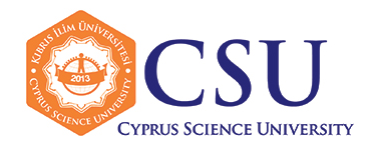 Faculty of EngineeringCyprus Science UniversityDear Company Representative(s),Thank you for accepting our student for summer training at your company. To be able to keep track of our summer training students, we kindly ask you to fill out the following form electronically and send the filled word document back to us by using the e-mail addresses internship@csu.edu.trBest Regards,Summer Training Committee,Faculty of Engineering,Cyprus Science University.Company Information FormStudent InformationCompany InformationCompany Human Resource Information(If your company does not have HR, then please provide resonsible  director’s info)Company’s Engineers’ Information (There must be at least one engineer from the same field with our student,  who will be working 
                                                                                                   together with the student.)Student Name and SurnameDates of Training (Starting Date – Finishing Date)Company NameCompany NameField of WorkNumber of EmployeesCompany AddressTel noFax noe-mailHuman Resource Director/Representative Title, Name, SurnameTel noFax noe-mail
(company domain e-mail address only pls.)Name SurnameTitleMajor (Industrial Engineer, Computer Engineer, Elec.&Electronics Engineer etc.)12345